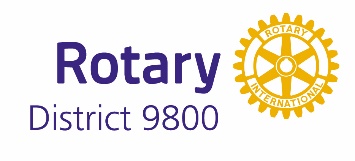 Rotary Leadership Institute Registration FormPLEASE PRINT CLEARLYThis program is proudly supported financially by District 9800Rotary Leadership Institute Registration FormPLEASE PRINT CLEARLYThis program is proudly supported financially by District 9800Rotary Leadership Institute Registration FormPLEASE PRINT CLEARLYThis program is proudly supported financially by District 9800Rotary Leadership Institute Registration FormPLEASE PRINT CLEARLYThis program is proudly supported financially by District 9800Rotary Club_________________________________________________________________________________________________________________________________________________________________________________________________________________________________________________________________________________________________________________________________________________________Name _________________________________________________________________________________________________________________________________________________________________________________________________________________________________________________________________________________________________________________________________________________________Badge Name (if different)_________________________________________________________________________________________________________________________________________________________________________________________________________________________________________________________________________________________________________________________________________________________Address_________________________________________________________________________________________________________________________________________________________________________________________________________________________________________________________________________________________________________________________________________________________Suburb___________________________________________________________________________________________________Postcode  __________________________Postcode  __________________________Mobile Number _________________________________________________________________________________________________________________________________________________________________________________________________________________________________________________________________________________________________________________________________________________________E-mail _________________________________________________________________________________________________________________________________________________________________________________________________________________________________________________________________________________________________________________________________________________________Year Joined Rotary               _________________________________________________________________________________________________________________________________________________________________________________________________________________________________________________________________________________________________________________________________________________________Highest position held                  _________________________________________________________________________________________________________________________________________________________________________________________________________________________________________________________________________________________________________________________________________________________Venue:Timing:Regional Program 2019Golden Square Primary School, 19 Maple Street, Golden Square,  Bendigo9.30am to 5.00pmRegional Program 2019Golden Square Primary School, 19 Maple Street, Golden Square,  Bendigo9.30am to 5.00pmRegional Program 2019Golden Square Primary School, 19 Maple Street, Golden Square,  Bendigo9.30am to 5.00pmRegional Program 2019Golden Square Primary School, 19 Maple Street, Golden Square,  Bendigo9.30am to 5.00pmRegional Program 2019Golden Square Primary School, 19 Maple Street, Golden Square,  Bendigo9.30am to 5.00pmDate:Parts 1 & 2Parts 3 & 4Parts 1 & 2Parts 3 & 4Sunday 27 OctoberSunday 27 OctoberSpecial Requirements:Dietary:Other:A light lunch will be provided.__________________________________________________________________________________________________________________________________________A light lunch will be provided.__________________________________________________________________________________________________________________________________________A light lunch will be provided.__________________________________________________________________________________________________________________________________________A light lunch will be provided.__________________________________________________________________________________________________________________________________________A light lunch will be provided.__________________________________________________________________________________________________________________________________________Signature:_________________________________________________________________________________________________________________________________________________________________________________________________________________________________________________________________________________________________________________________________________________________Date:_________________________________________________________________________________________________________________________________________________________________________________________________________________________________________________________________________________________________________________________________________________________Forward completedform to Jane Penningtonrlid9800@gmail.comMob.  0408 402 555Please Note:  If you do not attend, and have not apologised by Thursday preceding the course, your Rotary Club may be invoiced for the cost of the catering and printing.If there are less than 10 registrations, the course will not be held, and you will be invited to reschedule.Thank you for registering and we look forward to working with you.Julie Mason District Learning and Development Chair and members of the District 9800 Facilitation Team